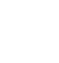          НОВООДЕСЬКА МІСЬКА РАДАМИКОЛАЇВСЬКОГО РАЙОНУ МИКОЛАЇВСЬКОЇ ОБЛАСТІ                        ВИКОНАВЧИЙ КОМІТЕТПРОЕКТ               Р І Ш Е Н Н Я__ березня 2021 року                      м. Нова Одеса                                         № __Про зміну порядкових номерівземельних ділянок та поштовихадрес житлових будинків Керуючись пунктом 10 частини "Б" статті 30 закону України "Про місцеве самоврядування в Україні",  постановою Кабінету Міністрів України № 1127 від 25.12.2015 р. "Про затвердження Порядку державної реєстрації прав на нерухоме та їх обтяжень", "Порядком встановлення та зміни поштових адрес об’єктів нерухомості", затверджених рішенням виконавчого комітету Новоодеської ради від 14.12.2018 року № 115, розглянувши заяви громадян, виконавчий комітет міської ради      ВИРІШИВ :Змінити порядкові номери земельних ділянок:місто Нова Одеса, вул. *   місто Нова Одеса вулиця *, (кадастровий номер 4824810100:04:102:0002, площа ), власник Особа 1;  місто Нова Одеса, вул. * на  місто Нова Одеса вулиця *, (кадастровий номер 4824810100:04:102:0001, площа ), власник Особа 1. Змінити поштову адресу житловим будинкам:місто Нова Одеса, вулиця * кв. ** на вулиця *, кв.**, власники Особа 2, Особа 3, Особа 4, Особа 5;місто Нова Одеса, вулиця * на вулиця *, власник Особа 6;місто Нова Одеса, вулиця * на вулиця *, власник Особа 1;місто Нова Одеса, вулиця * на вулиця *, власник Особа 7;місто Нова Одеса, вулиця * на вулиця *, власник Особа 8.З метою оформлення правоустановчих документів встановити поштову адресу:житловому будинку індивідуального житлового фонду - місто Нова Одеса, вулиця  *, власник Особа 9;гаражу - місто Нова Одеса, вулиця *, власник Особа 10.Контроль за виконанням даного рішення покласти на заступника міського голови Ігора Журбу.Міський  голова                                           Олександр ПОЛЯКОВ